Generated By: The KEY    © Copyright 2015 - 2017, Turn KEY Innovation, LLC - All rights reserved.     http://www.TheKeyProducts.comInstructions:   This sheet helps you keep record of all the maintenance performed on your vehicles, whether it is an oil change you did yourself or a yearly inspection or tuneup. You can print a copy of this sheet for each vehicle you own or use one sheet to record all the maintenance performed on all your vehicles. Write the name of the vehicle in the first column. Then record the date the maintenance was performed. Write in the reason for the work that was performed; inspection, maintenance, repair, tune-up, recall, etc. And in the final column write a description of the work; yearly inspection, oil change, brakes replaced, etc.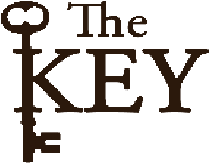 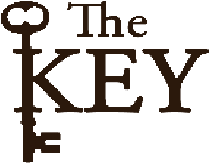 This sheet is provided by The KEY Products. The information stored on this sheet, plus additional pertinent information can be stored on your own copy of The KEY Software. The KEY links your vehicle maintenance with each of your vehicles, along with all the information about that particular vehicle; make, model, insurance information, loan?, whose name is on the Title?, etc. Another function of The KEY gives you the ability to store scanned and copied receipts from the garage directly into The KEY software. To learn more about The KEY and see sample screens from The KEY software program visit our website at www.TheKEYProducts.com.Generated By: The KEY    © Copyright 2015 - 2017, Turn KEY Innovation, LLC - All rights reserved.  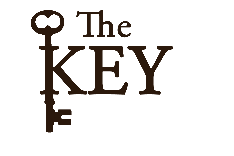 Vehicle Maintenance LogVehicle Maintenance LogVehicleDateInpection/      Repair/ Etc.Description